CURRICULUM VITAE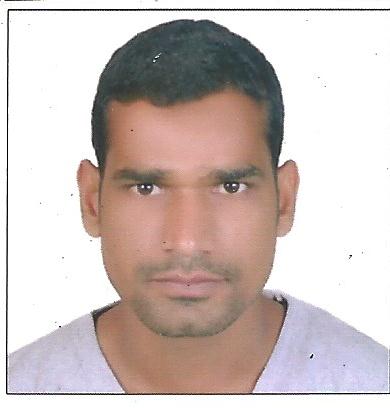 ABDULABDUL.271071@2freemail.com  POSITON APPLID FOR: -OFFICE ASSISTANTCareer Objective:-To work in an environment which offers a good opportunity to share my Knowledge and skills with others and participate My Self and work towards for a complete satisfaction of the company.Personal Detail:-Nationality				:	IndiaDate of Birth			:	01-01-1987Gender				:	 Male Marital Status			:	Unmarried Languages Known			:	English, HindiEducational Qualification:-High School from U.P Board in 2004				(56%)Intermediate from U.P Board in 2006				(57%)B.A Passed from Lord Buddha P.G College U.P in 2010   (51%)Professional Qualification Tally 9.0SIIT Institute NanparaTotal Experience:-Worked as a Sales Executive with Dabour India Ltd in India from 3 Years. Worked as aAsset Tracker CleancoCompany in Abu Dhabi from 3 Year.Declaration:-I hereby declare that the above mentioned statement is correct& true to the best of my knowledge & belief.